Retrouvez au menu les fruits et légumes frais de saison. : Salade, pomme de terre, carottes, Brocolis, Banane, fruits rouges…Les menus sont conformes au GEMRCN et au PNNS, ils sont visés par une diététicienne. : Fait maison.					ALLERGENES 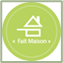 LUNDI C’EST VEGETARIEN !MARDIMERCREDIJEUDIVENDREDIEntréeSalade de lentilles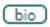 MOUTARDE Salade composéeMOUTARDE / PEUT CONTENIR TRACE DE LACTOSE Salade MOUTARDE Salade MOUTARDE Salade de carottesMoutarde VPOSauté de veau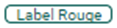 Brocoli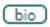 Tarte aux fromagesGLUTEN / LACTOSE / ŒUF Jambon blanc Croissant béchamel jambon LACTOSE / GLUTEN Poisson sauce beurre blancPoisson / lactose AccompSauté de veauBrocoliTarte aux fromagesGLUTEN / LACTOSE / ŒUF Pates GLUTEN / GRUYERE LACTOSE Croissant béchamel jambon LACTOSE / GLUTEN Purée de pomme de terre LACTOSE FromageFromageLACTOSE YaourtLACTOSE Fromage LACTOSE Fromage LACTOSE YaourtDessertCompotePommes cuitesLACTOSE Fruit de saison Compote Fruit de saison